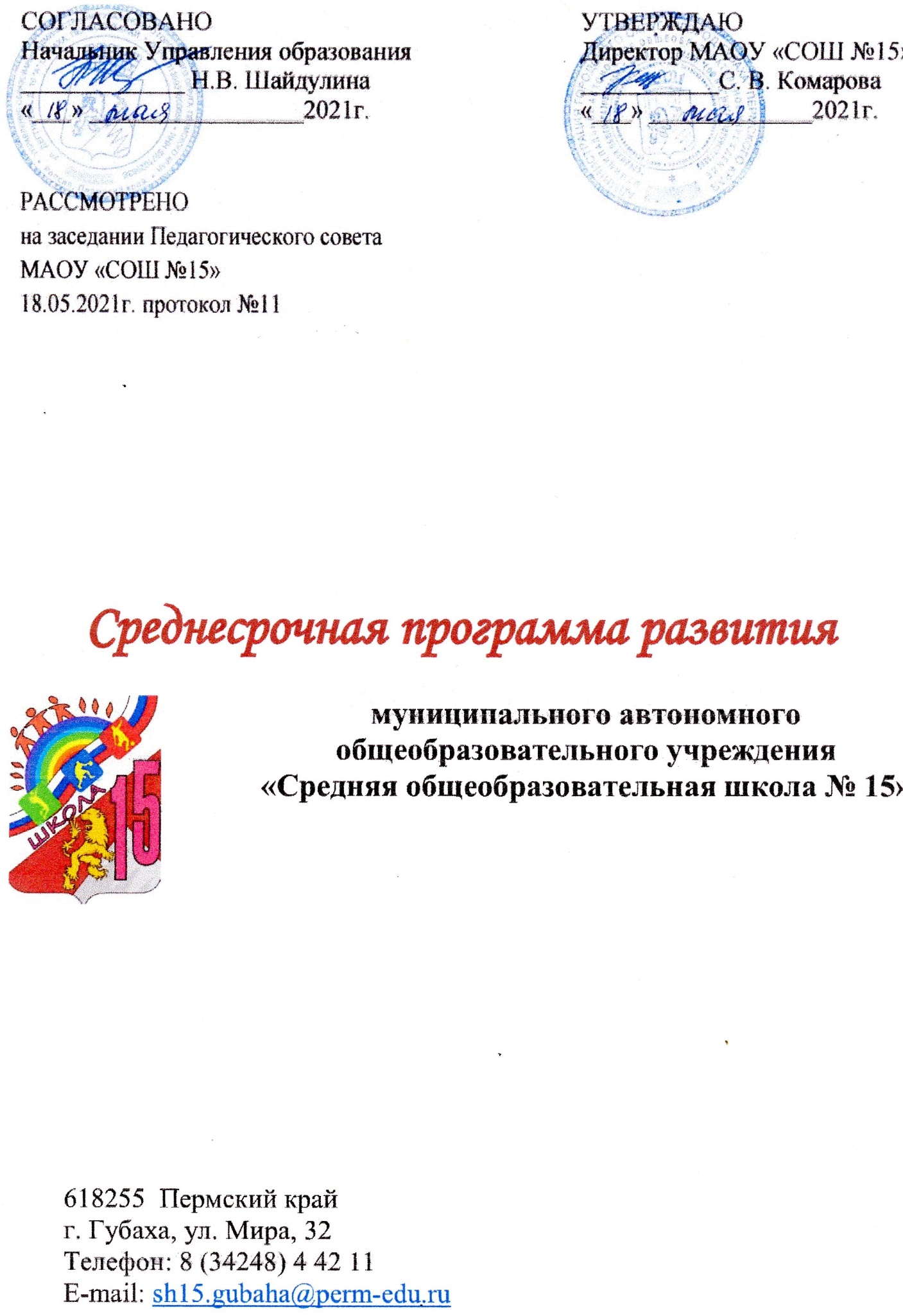 ПАСПОРТ ПРОГРАММЫОсновное содержание.Целью программы является. 1.Снижение  доли обучающихся 7 классов с низкой учебной мотивацией на 2% в концу 2021 года, за счет создания условий для эффективного обучения и повышения мотивации школьников к учебной деятельности.Задачи:1.Провести диагностику уровня учебной мотивации, выявить ведущие учебные мотивы  2. Повысить  мотивацию к обучению через  активное участие в олимпиадах, конкурсах, внеурочной деятельности.3. Отбрать педагогические технологии для организации учебного процесса и повышения мотивации у слабоуспевающих учеников.2.Снижение доли обучающихся  7 классов с рисками учебной неуспешности на 2% к концу 2021г.Задачи:1.Создание индивидуальных образовательных маршрутов для обучающихся с рисками учебной неуспешности.2.Повышение текущей и итоговой успеваемости учащихся 7 классов на  2%.Целевые показатели и индикаторы: Ход реализации программы будет освещаться на стендах, размещаться на сайте школы. По итогам работы будут проведены заседание педагогического совета, общее собрание работников, родителей и учащихся.Мероприятия среднесрочной программы развития МАОУ «СОШ№15» на 2021 годРешение задач Программы обеспечивается путём реализации системы соответствующих мероприятий и подпрограмм по соответствующим  направлениям риска, активированным школой.Риск: Низкая учебная мотивация обучающихсяЦель: Повышение доли обучающихся 6 классов с высокой мотивацией к обучению на 3% к концу I полугодия 2021-2022 учебного года через организацию активной образовательной среды.Риск: Высокая доля обучающихся с рисками учебной неуспешности. Цель: Снижение доли обучающихся с рисками учебной неуспешности к концу I полугодия 2021-2022 уч. года за счет создания условий для эффективного обучения и повышения мотивации школьников к учебной деятельностиМеханизм  реализации программы Руководителем  программы  является  директор  школы.  Он  несет  персональную  ответственность  за  её  реализацию,  конечные  результаты, целевое  и  эффективное  использование  выделяемых на  выполнение  программы  финансовых  средств,  а  также определяет  формы  и  методы  управления  реализацией  программы. В  реализации  программы  участвуют: заместитель  директора  по  УВР ; заместитель  директора  по ВРзаместитель  директора  поМРпедагог-библиотекарь; учителя  - предметники;педагог-психолог;социальный  педагог .  В ходе  реализации программы  допускается  уточнение  целевых  показателей  и  расходов  на  её  реализацию,  совершенствование  механизма  реализации программы.Название программыСреднесрочная программа развития МАОУ «СОШ №15»  на 2021г. Цель и задачи Программы 1)Низкая учебная мотивация обучающихсяЦель: Снижение  доли обучающихся 7 классов с низкой учебной мотивацией на 2% в концу 2021 года, за счет создания условий для эффективного обучения и повышения мотивации школьников к учебной деятельности.Задачи:1.Провести диагностику уровня учебной мотивации, выявить ведущие учебные мотивы  2. Повысить  мотивацию к обучению через  активное участие в олимпиадах, конкурсах, внеурочной деятельности.3. Отбрать педагогические технологии для организации учебного процесса и повышения мотивации у слабоуспевающих учеников. 2) Высокая доля обучающихся с рисками учебной неуспешностиЦель:Снижение доли обучающихся  7 классов с рисками учебной неуспешности на 2% к концу 2021г.Задачи:Создание индивидуальных образовательных маршрутов для обучающихся с рисками учебной неуспешности.Повышение текущей и итоговой успеваемости учащихся 7 классов на  2%.Целевые индикаторы и показатели программыИндикатор1.  Низкая учебная мотивация обучающихсяДоля учащихся, получивших поощрение по итогамучебного годаДоля учителей, прошедших курсы по преодолению школьной неуспешности; Доля детей с положительной динамикой мотивации; Доля обучающихся 7классов с положительной динамикой в обучении; Наличие индивидуальных образовательных маршрутов, обучающихся с низким уровнем мотивации; Доля уроков с использованием активных методов обучения.Индикатор 2. Высокая доля обучающихся с рисками учебной неуспешностиСокращение доли обучающихся с рисками учебнойнеуспешности на 3 %Доля учащихся с рисками учебной неуспешности,для которых составлен индивидуальный образовательный маршрут, составляет 100%.Доля учителей, задействованных в системе тьютерстваКоличество родительских собраний по теме «Причины и проявления  школьной  неуспешности»Количество консультаций с родителями учениковМетод  сбора и обработки информацииАнкетирование /опрос педагогических работников, обучающихся, их родителей.Тестирование участников образовательного процессаАнализ результатов качества учебной деятельности обучающихся.Мониторинг  учебной мотивации обучающихся, доли школьников с рисками учебной неспешности.Наблюдение психолого-педагогическое за состоянием микроклимата в коллективе в процессе реализации задач школы над рисковыми профилями.Сроки и этапы реализацииСроки завершения работы по устранению рисков –декабрь 20211-й  этап–  этап планирования(март – май  2021 года). 2-й этап– практический, реализации плана работы, задач программы(май – ноябрь 2021 года)3-й этап -  заключительный, подведения итогов, оценивания результатов работы над программой– (декабрь 2021года) Основные мероприятия или проекты подпрограммы/ перечень подпрограммПодпрограммы  по преодолению проблем:- низкой учебной мотивации обучающихся;-высокой доли обучающихся с рисками учебной неуспешностиОжидаемые конечные результатыреализации1.Уровень учебной мотивации обучающихся 6 классов возрастёт на 3% и более.2. Доля обучающихся с рисками учебной неуспешности снизится не менее, чем на 3%.3. Повышение педагогических умений по преодолению низкой мотивации; 4.Повышение доли обучающихся вовлеченных в конкурсы, олимпиады, внеурочную деятельность на 3%.    Исполнители Педагогический коллектив школы, родители, обучающиеся. Администрация школы, учителя, педагоги-психологи, логопеды, учащиеся, родители (законные представители).Порядок управления реализацией Программы Управление реализацией программы осуществляется директором школы. Оценка хода реализации и корректировка программы осуществляется педагогическим советом школы. Индикаторы целиЦелевые показателиУменьшение доли учащихся, имеющих низкую учебную мотивациюНа 3%Доля учащихся с рисками учебной неуспешности, для которых составлен индивидуальный образовательный маршрут100%Увеличение числа учащихся 7-х классов закончивших на «4» и «5» первый триместр 2021-2022 учебного годаНа 3%Количество родительских собраний по теме «Причины и проявления  школьной  неуспешности».Не менее 2 –х за учебный годКоличество консультаций с родителями учеников.Направление всоответствии срискомЗадача Мероприятие Сроки реализацииПоказатели реализацииОтветственные Участники Создание условий для эффективного обучения и повышения мотивации школьников к учебной деятельност1. Выявление обучающихся с трудностями в учебной деятельности, рисков учебной неуспешности.1.1. Оценка учебных достижений обучающихся по результатам 2020-2021 уч. года, ВПР. Апрель-май 2021г.Сводный анализрезультатованкетированияЗаместитель директора по УВРУчителя- предметникиСоздание условий для эффективного обучения и повышения мотивации школьников к учебной деятельност1. Выявление обучающихся с трудностями в учебной деятельности, рисков учебной неуспешности.1.2. Проведение анкетирования на выявление учащихся с рисками учебной неуспешности.Аналитическая справкаЗаместитель директора по УВРКлассные руководителиСоздание условий для эффективного обучения и повышения мотивации школьников к учебной деятельност1. Выявление обучающихся с трудностями в учебной деятельности, рисков учебной неуспешности.1.3.Создание условий для эффективного обучения и повышения мотивации школьников к учебной деятельност2. Формирование адресных (индивидуальных) образовательных программ, маршрутов по работе с обучающимися с рисками учебной неуспешности2.1. Создание индивидуальных образовательных маршрутов для обучающихся с рисками учебной неуспешностиСентябрь  2021г.Программа (наличие) индивидуальных образовательных маршрутов для обучающихся с рисками учебной неуспешностиКлассные руководители, тьюторыОбучающиеся Создание условий для эффективного обучения и повышения мотивации школьников к учебной деятельност3. Создание условий для реализации эффективных методик обучения в сотрудничестве. 3.1.Анализ работы учителей-предметников с целью выявления доли обучающихся с рисками учебной неуспешностиИюнь2021Аналитическая справкаЗаместители директора по УВР и МРУчителя- предметники3. Создание условий для реализации эффективных методик обучения в сотрудничестве. 3.2. Круглый стол «Успех каждого ребенка»Оттябрь 2021Методические рекомендации Заместитель директора по МРУчителя- предметники